Formative Instructional and Assessment Tasks2 MD Task 7a	Name  	BLACKLINE MASTERFormative Instructional and Assessment Tasks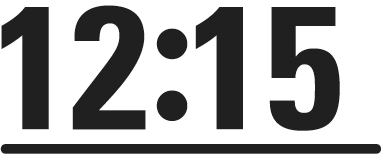 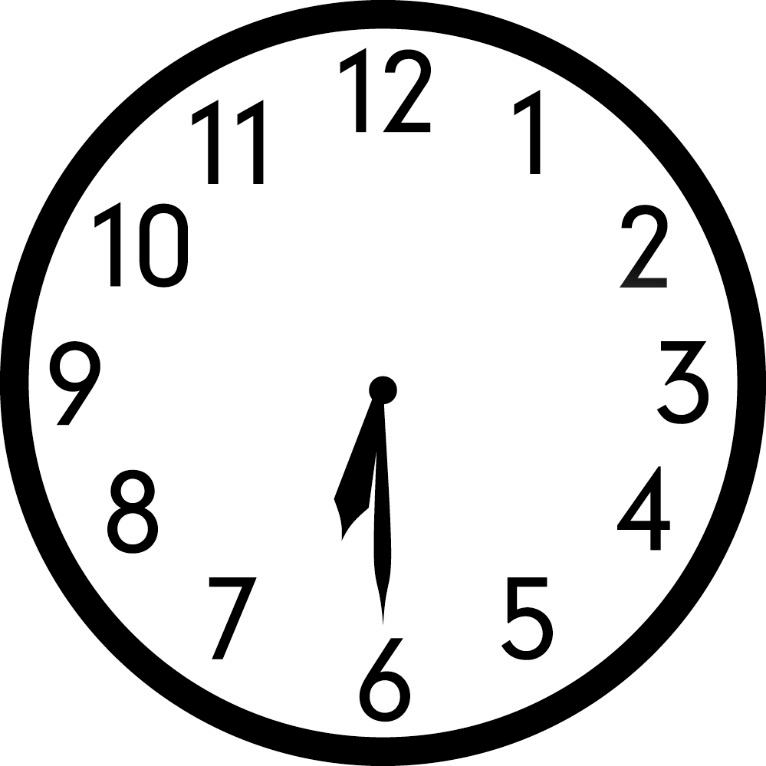 NC.2.MD.7When Do We Eat?NC.2.MD.7When Do We Eat?DomainMeasurement and DataClusterWork with time and moneyStandard(s)NC.2.MD.7 Tell and write time from analog and digital clocks to the nearest five minutes, using a.m. and p.m.MaterialsBLM-clocks, small clock with movable hour and minute hands, pencilTaskRead aloud each problem to the student and show each card as appropriate.Task A: Ella’s class goes to lunch at this time (time shows 12:15 pm). What time does Ella’s class go to lunch? (twelve-fifteen) What is another way to say this same time? (quarter past 12). Show this time on your clock (student moves hands on clock to make the time).Task C: Sam eats dinner at this time (clock shows 6:30). What time does Sam eat dinner? (six-thirty) What is another way to say this same time? (half-past six). Write this time on the digital clock. Be sure to also use a.m. or p.m. (6:30 p.m.).Continuum of UnderstandingContinuum of UnderstandingContinuum of UnderstandingNot Yet ProficientProvide instruction on reading digital clocksProvide instruction on telling time to the hour and half hour (1st grade NC.1.MD.3)Provide instruction on telling time to the quarter hourStates the time for a digital clock.States the time for an analog clock.Writes the time correctly.Moves hands to show the time.Uses a.m. and p.m. correctly.Complete Understanding:quarter pasthalf-past30 minutes after/beforeo’clockProgressingIncorrectly tells one or more times.Verbally tells the time in at least one way correctly, but not two.Reads one type of clock, but not the other.Indicates a.m./p.m. incorrectly.States the time for a digital clock.States the time for an analog clock.Writes the time correctly.Moves hands to show the time.Uses a.m. and p.m. correctly.Complete Understanding:quarter pasthalf-past30 minutes after/beforeo’clockMeets ExpectationTells the time for both an analog and digital clock in two ways.Correctly writes the time for a digital clock.Correctly shows the time with an analog clock.States the time for a digital clock.States the time for an analog clock.Writes the time correctly.Moves hands to show the time.Uses a.m. and p.m. correctly.Complete Understanding:quarter pasthalf-past30 minutes after/beforeo’clockStandards for Mathematical Practice1. Makes sense and perseveres in solving problems.2. Reasons abstractly and quantitatively.3. Constructs viable arguments and critiques the reasoning of others.4. Models with mathematics.5. Uses appropriate tools strategically.6. Attends to precision.7. Looks for and makes use of structure.8. Looks for and expresses regularity in repeated reasoning.